Alpine 2NZOIA Summary Sheet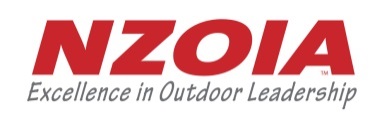 Name: Name: Name: The purpose of this form is to summarise your logbook so we can clearly see the prerequisite days required for this qualification. These are an absolute minimum expectation for those planning to sit this assessment. Please summarise all your logged experience. An Alpine day is considered to be at least 6 hours.The purpose of this form is to summarise your logbook so we can clearly see the prerequisite days required for this qualification. These are an absolute minimum expectation for those planning to sit this assessment. Please summarise all your logged experience. An Alpine day is considered to be at least 6 hours.The purpose of this form is to summarise your logbook so we can clearly see the prerequisite days required for this qualification. These are an absolute minimum expectation for those planning to sit this assessment. Please summarise all your logged experience. An Alpine day is considered to be at least 6 hours.Summary of personal and instructional experienceSummary of personal and instructional experienceTotalTotal number of days (at least 80)Total number of days (at least 80)Details of personal experienceDetails of personal experienceTotalTotal number of days personal alpine travel (at least 40, formal training days not included)Total number of days personal alpine travel (at least 40, formal training days not included)Total number of 3000+ peaks you have successfully climbed in New Zealand (at least 3)Total number of 3000+ peaks you have successfully climbed in New Zealand (at least 3)List Peaks:List Peaks:List Peaks:Total number of Grade 3 and above routes successfully climbed (at least 3)Total number of Grade 3 and above routes successfully climbed (at least 3)List routes:List routes:List routes:List other locations/routes climbed:List other locations/routes climbed:List other locations/routes climbed:Details of instructional experienceDetails of instructional experienceTotalNumber of days as an assistant instructor/guide, co-instructor/guide, or instructor/guide (at least 40)Number of days as an assistant instructor/guide, co-instructor/guide, or instructor/guide (at least 40)List locations/routes:List locations/routes:List locations/routes: Number of days instructing/co-instructing beyond the scope of Alpine 1 Number of days instructing/co-instructing beyond the scope of Alpine 1Formal TrainingFormal TrainingTotalNumber of days of formal instruction you have received as part of a programme, training course etc.Number of days of formal instruction you have received as part of a programme, training course etc.Have you attended a pre-assessment training programme administered by a NZOIA Alpine qualification holder?Have you attended a pre-assessment training programme administered by a NZOIA Alpine qualification holder?If yes, when & where:If yes, when & where:If yes, when & where: